Riverdale City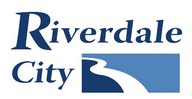 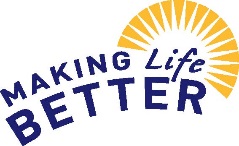 		Planning Commission Agenda March 28, 2023 City Council Chambers		4600 S Weber River DriveNOTICE OF CANCELLED MEETING:
PLANNING COMMISSION	Notice is hereby given that the Planning Commission meeting scheduled on March 28, 2023 has been cancelled.	The next Planning Commission meeting should be held as scheduled on April 11, 2023 starting at 6:00 p.m.In compliance with the Americans with Disabilities Act, persons in need of special accommodation should contact the City Offices (801) 394-5541 X 1232 at least 48 hours in advance of the meeting.Certificate of PostingThe undersigned, duly appointed City Recorder, does hereby certify that the above notice and agenda was posted within the Riverdale City limits on this 27th day of March, 2023, at the following locations: 1) Riverdale City Hall Noticing Board 2) the City Website at http://www.riverdalecity.com/ 3) the Public Notice Website: http://www.utah.gov/pmn/index.html and 4) the Standard-Examiner sent via email.Michelle Marigoni
Riverdale City Recorder